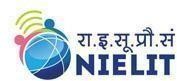 NationalInstituteofElectronicsand InformationTechnology,J&K(FormerlyDOEACCCentreSrinagar/Jammu)SIDCOElectronicsComplex,OldAirportRoad,Rangreth-Srinagar-191132(J&K)Phone: 0194-2300501,2300502Fax: 0194-2300949Email: dir-srinagar@nielit.gov.inWeb:www.nielit.gov.in/srinagarDetailsofeligibility qualificationrequiredforthe positionGeneralTerms&Conditions:The Remuneration mentioned above is consolidated salary. The selected candidate willnot be paid any other financial benefits like Medical, HRA, and Transport etc. except theconsolidatedsalary.Selection of candidates for appointment to the above mentioned positions will be basedon the performance of the candidates in the walk-in-interview and as found eligible asperprescribed criteria.NIELIT reserves right to conduct written test or skill test for screeningofthecandidatebeforeinterview,if feltnecessary.The selected candidates will be offered appointment on contract basis for a period of SixMonthsinitially,whichmaybeextendeddependingupontheperformanceofthe candidateandrequirement ofNIELIT. Thesepostdonotcarryany entitlement forregularizationinfuture.The offer of appointment for the selected candidates will be subject to verification oforiginal certificates/testimonials at the time of interview and completeness of otherformalities.CandidateswillnotbeentitledtoclaimanyTA/DA forappearinginwalk-in-interview.All candidates appearing for interview will be requiredtobringalloriginal documents alongwithatleastoneselfattestedPhotostatcopyofeachdocumentwithregardtoEducational Qualifications and Experience including Caste/Category Certificate (if applicable)and proof of Date of Birth etc., which may be verified by NIELIT representatives immediatelybeforeinterview.Canvassing/trying to influence NIELIT employees to secure the job in any manner shalldisqualifythecandidate.S.No.PositionEssentialQualificationDesirable Knowledge/ Qualification/ CertificationExperienceNo.OfPostsHonorarium1Project AssociateMCA/MSc-IT/‘B’Level/B.Tech(IT/CS)Good understanding of Algorithms, Data structures, Web Designing, OOPs concepts.-01Rs.  10,000/-         per month